Домашнее задание с 13.04 - 30.04.2020 г.2 "В" класс№ п/пПредметЗадания1.Русский языкс. 86, прочитать правило, что такое имя прилагательное.упр. 149, выписать выделенные  слова с вопросом, слова подчеркнуть волнистой линией, н - р:  русский (какой?).упр. 152, записать словосочетания, с одним словосочетанием составить предложение.Н-р: вкусное(прил.) яблоко (сущ.) (подписать части речи сверху карандашом, во всех упражнениях, где указала)упр. 153, н-р: реснички (какие?) белые (прил.).с. 89, прочитать текст "Обратите внимание!"упр. 154, списать последнее предложение, подчеркнуть имена прилагательные волнистой линией.упр. 155, по заданиюс. 90, 91, прочитать текст "Обратите внимание!"упр. 156 по образцуупр. 157, по заданию, записать части речи над верхомс. 92, прочитать правило (Число у имен прилагательных будет такое же как и у существительного с которым оно связано, т.е. от которого задаем вопрос. н-р: чистый лист (сущ., ед. ч., значит и прилагательное чистый тоже ед. ч., т.к. лист (какой?) чистый)упр. 158 (устно)упр. 160, списать, подчеркнуть имена прилагательные волнистой линией, над верхом надписать число.*Работа с словарными словами "Облако" и "метро", записать слова, написать 1,2 однокоренных слова, выделить корень, записать предложение с словарным словом.Упр. 162, списать, вставить пропущенные буквы.Упр. 164, записать только словосочетания какие грачи. н-р: грачи (какие?) иссиня-чёрные (прил., мн.ч.)с. 96, прочитать правилоупр. 166, списать у прилагательных определить число.С. 99, письменно ответить на вопрос 2, 52.математикаС. 60, № 1, 4, рисунок к № 1 С. 61, № 6С. 62 № 1, 3. К № 3 сделать рисунки.С. 63 № 3 (≤ ≥ =), №6С. 66 № 12, 13С. 67, № 19,23С. 68 № 28,30,31С. 69 № 35,39,41С. 70 № 49,513.Литературное чтениеС. 108 - 121, читать, отвечать устно на вопросы. В тетради:1. Нарисовать рисунок на тему "Весна"2. Придумать загадку про весну3. Записать 2-3 приметы о весне4.Окр. мирС. 70 - 85, читать, отвечать на вопросыВ тетради:1. Нарисовать план местности рядом со своим домом (дом, дет. площадка, ближайшие дома (2-3))2. Зарисовать рисунок "Холм и гора", подписать их части (можно из учебника)3. Зарисовать рисунок "Части реки" (подписи обязательны) (можно из учебника)5.Технология1. оригами "Кораблик" 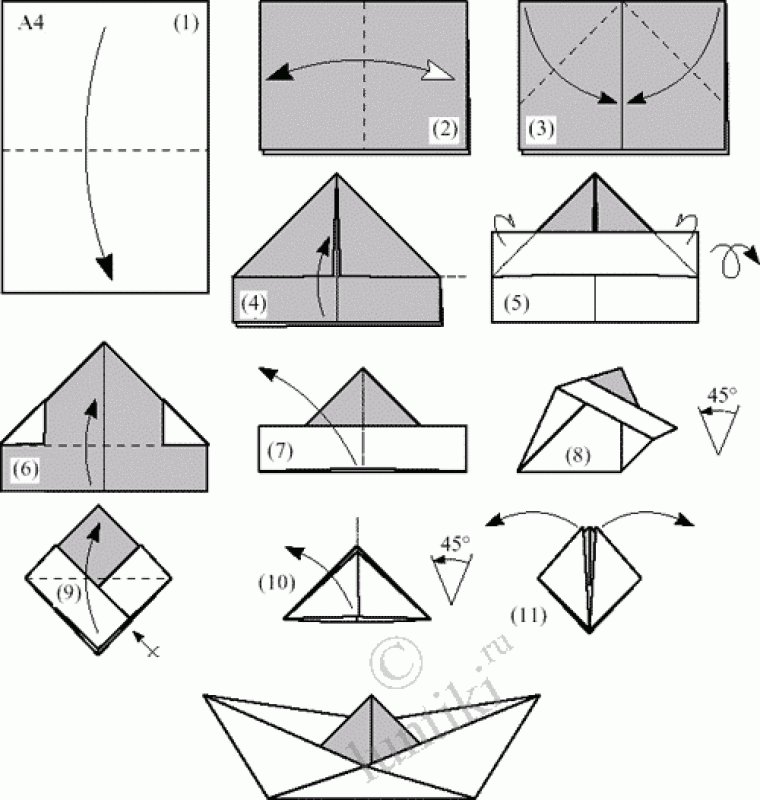 2.  аппликация к Дню космонавтики3. аппликация на тему "Весна" (аппликации можно выполнять из различных материалов: может быть аппликация из бумаги, из бумаги с использованием др. материалов, из пластилина)6.Музыка1. Нарисовать рисунок музыкального инструмента2. Написать небольшое сообщение о П.И. Чайковском3. Прослушать гимн Пермского края. Записать, чем гордится наш край.7.ИЗО1. рисунок "Космические тайны"2. Композиция "Птица" (можно нарисовать птицу в гнезде, на ветке, но чтобы было видно ее оперение)3. Весенний пейзаж к стихотворению: Апрель! Апрель! На дворе звенит капель.
По полям бегут ручьи,
На дорогах лужи.
Скоро выйдут муравьи
После зимней стужи.
Пробирается медведь
Сквозь густой валежник.
Стали птицы песни петь
И расцвел подснежник